О внесении изменения в решение Собрания депутатов городского поселения Советский от 18 июня 2019 г. № 248 «Об утверждении 
Положения о порядке организации и проведения общественных обсуждений по вопросам градостроительной деятельности на территории муниципального образования «Городское поселение Советский»В соответствии с Федеральным законом от 6 октября 2003 г. № 131-ФЗ «Об общих принципах организации местного самоуправления 
в Российской Федерации», постановлением Правительства 
Российской Федерации от 3 февраля 2022 г. № 101 «Об утверждении Правил использования федеральной государственной информационной системы «Единый портал государственных и муниципальных услуг (функций)» в целях организации и проведения публичных слушаний», Собрание депутатов городского поселения Советский   решило:1. Внести в Положения о порядке организации и проведения общественных обсуждений по вопросам градостроительной деятельности  
на территории муниципального образования «Городское поселение Советский», утвержденного решением Собрания депутатов городского поселения Советский от 18 июня 2019 г. № 248 следующее изменение:1.1. Раздел 4 дополнить пунктом 4.1.1 следующего содержания:«4.1.1. Для проведения публичных слушаний может быть использован функционал платформы обратной связи Единого портала государственных и муниципальных услуг (далее - ПОС ЕПГУ, единый портал). В этом случае публичные слушания проводятся с учетом особенностей, предусмотренных Правилами использования федеральной государственной информационной системы «Единый портал государственных и муниципальных услуг (функций) в целях организации и проведения публичных слушаний, утвержденных постановлением Правительства Российской Федерации
от 03 февраля 2022 г. № 101.ПОС ЕПГУ при проведении публичных слушаний используется для:- заблаговременного оповещения жителей городского поселения Советский о времени и месте проведения публичных слушаний;- размещения материалов и информации о публичных слушаниях и проектах, выносимых на слушания;- организации участия жителей городского поселения Советский в публичных слушаниях;- обеспечения возможности представления жителями городского  поселения Советский своих замечаний и предложений по проекту муниципального нормативного акта;- опубликования (обнародования) результатов публичных слушаний, включая мотивированное обоснование принятых решений.Размещение на едином портале материалов и информации, указанных в абзаце первом части 4 статьи 28 Федерального закона  
от 06.10.2003 г. № 131-ФЗ «Об общих принципах организации местного самоуправления в Российской Федерации», в целях оповещения жителей городского поселения Советский о публичных слушаниях, проводимых
с использованием ПОС ЕПГУ, осуществляется уполномоченным сотрудником местной администрации с использованием личного кабинета органа местного самоуправления в соответствующем разделе платформы обратной связи единого портала заблаговременно, в срок не позднее трех рабочих дней со дня принятия решения о проведении публичных слушаний.В случае проведения публичных слушаний с использованием ПОС ЕПГУ результаты публичных слушаний и мотивированное обоснование принятых решений публикуются уполномоченным сотрудником организатора в соответствующем разделе ПОС ЕПГУ для ознакомления жителей поселения в срок не позднее пяти рабочих дней со дня проведения публичных слушаний.».2. Решение Собрания депутатов городского поселения Советский Советского муниципального района Республики Марий Эл от 19.10.2023 г. № 261 «О внесении изменения в решение Собрания депутатов городского поселения Советский от 21 марта 2019 г. № 232 «Об утверждении Положения о порядке организации и проведения публичных слушаний по вопросам градостроительной деятельности на территории муниципального образования «Городское поселение Советский» признать утратившим силу.3. Настоящее решение вступает в силу после его официального опубликования (обнародования).4. Контроль за исполнением настоящего решения оставляю за собой.                      Главагородского поселения Советский			                      Н.И.Павлова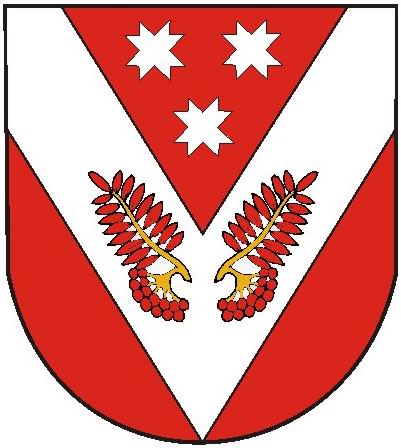 РОССИЙ ФЕДЕРАЦИЙМАРИЙ ЭЛ РЕСПУБЛИКАРОССИЙ ФЕДЕРАЦИЙМАРИЙ ЭЛ РЕСПУБЛИКАРОССИЙская ФЕДЕРАЦИяРЕСПУБЛИКА МАРИЙ ЭЛРОССИЙская ФЕДЕРАЦИяРЕСПУБЛИКА МАРИЙ ЭЛМарий эл республикысе       советский муниципал районын советский ола шотан илемысе   депутат погынжоМарий эл республикысе       советский муниципал районын советский ола шотан илемысе   депутат погынжособрание депутатовгородского поселения советский советского муниципального района республики марий элсобрание депутатовгородского поселения советский советского муниципального района республики марий элПУНЧАЛПУНЧАЛРЕШЕНИЕРЕШЕНИЕ 43 внеочередная сессия  четвертого созыва                    От «15» ноября 2023 г.№ 271